                       Minnesota Adult & Teen Challenge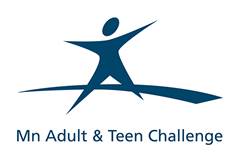 		           In Custody ApplicationApplicant’s Full Legal Name:								Birth Date:           /        /		   	                             First           		  Middle	 	          LastLocation of Incarceration (County Jail/ Prison): ______________________State: _______Gender:  Male   Female   Other: _________Address Prior to Incarceration:					City                                       State           Zip                           	Phone Number: (	       )					  Next Court Date(s): ______________________________________On Probation in which county(s): __________________________________	Charges Pending: __________________________Do you currently have any outstanding warrants?	 Yes      No  	In which State/County: 				Prior Military Service?    Yes or No; If yes, Branch _____________________Years _______Discharge Date: __________________                        Income per Month: ________	Employed: Yes or No	Tribal/SSI/RSDI/Unemployment/401K/Pension/Trust Income _______Are you required to register as a sexual or predatory offender?   Yes      No If yes, what Level? 1   2   3 (please circle)Are you required to  “Notify the Community” or   Police Department?Drug of Choice:______________________________ (IV, Oral, Smoke, Other)        Last date of use:_________________________ Have you completed a Rule 25 Assessment/Chemical Health Assessment in the past 30 days?   Yes      No    Where/When was the Assessment completed? ___________________________________Assessors Name: _____________________*Please ensure the assessor faxes a copy to the Admissions Department at preferred campus. Circle the campus you would like your application to be processed at:Minneapolis (Adult Program)		Duluth (Adult Male Only)		Brainerd (Adult Male Only)		Rochester (Adult Program)3231 1st Ave South			2 East Second Street			2424 Business 371			1530 Assisi Drive NWMinneapolis, MN 55408		Duluth, MN 55802			Brainerd, MN 56401			Rochester, MN 55901Fax:  612- 823-4913			Fax: 218-740-4330			Fax:  218-833-8778			Fax:  855-545-2217Minneapolis Jail Line: 612-238-6136Staff Use Only: 	Dan Schaeppi	Brian Riehm	Jenna McMillan	James Madigan	Amber Jochem	Simon Wohlfeil	 			Mike Stansberry	Volunteer Name:				Please check all boxes indicating that you agree to the following:I understand that I am communicating with a Minnesota Adult & Teen Challenge (MnTC) staff and/or volunteer, and that any/all disclosures may be shared with other MnTC personnel.I understand that: (i) MnTC is a drug and alcohol program that offers two programs: a short-term treatment program with an optional faith component and a long-term faith-based recovery program; (ii) if I request the court to order me to this program, I may be required by the courts to complete one or both of the programs in their entirety; (iii) clients in the long-term recovery program must participate in daily devotions, bible reading, church attendance, and other religious activities; (iv) other faith-based and non-faith based treatment programs are available to me; and (v) my signature below indicates that I am voluntarily choosing to seek admittance into MnTC and that, if accepted, I agree to participate in all program requirements.I authorize MnTC staff to disclose any/all information needed for, or related to, my application and continuity of services to jail staff, jail volunteers, jail nurses, as well as, the following individuals and/or agencies (below). I also authorize the same individuals and/or agencies to disclose any/all information to MnTC for the same purposes (including, but not limited to, past arrests and convictions, current and pending charges, plea agreements, mental health/medical/treatment notes, jail nursing notes, Rule 25, etc.), as requested by MnTC.  I specifically authorize the disclosure/exchange of information related to my chemical dependency and/or substance abuse ________ (initials).Attorney/Public Defenders Office:            Probation Officer/Parole Officer:    Prison Caseworker:                     Other (family member/friend):	Name: __________________________	__   Name: _______________________   Name: _____________________ Name: ___________________________________County: _________Phone: ___________    Phone: _______________________   Prison: _____________________Phone:  ____________ Relationship: ____________Name: ___________________________    Name: _______________________    City: ______________________ Name: ____________________________________County: _________Phone: ___________    Phone: _______________________    State: _____ Zip Code ________Phone:  ____________ Relationship: ____________ Name: ___________________________    Name: _______________________    Phone: _____________________Name: ____________________________________County: _________Phone: ___________    Phone: _______________________   Fax: ______________________  Phone:  ____________ Relationship: ____________I understand that:My health information is protected under federal confidentiality rules (42 CFR Part 2; and/or HIPAA, 45 CFR 160, 164) and state privacy laws; and disclosure is allowed only with my authorization except in limited circumstances as outlined in state and federal regulations.  I understand that I have the right to inspect and receive a copy of my treatment records that may be disclosed to others, as provided under applicable state and federal laws.I can revoke this authorization in writing at any time by providing a written notification to MnTC, except to the extent that action has been taken in reliance on it. Treatment may not be conditioned on my agreement to sign this authorization, unless I am receiving care solely to create protected health information for disclosure to a third party.Communications resulting from this authorization will reveal that I have received, or attempted to receive services at Minnesota Adult & Teen Challenge.Federal confidentiality regulations prohibit re-disclosure of information unless further disclosure is expressly permitted by this Applicant.	This Authorization is effective for one year from the date I sign below (or such later expiration date as provided here: __________ unless earlier revoked).Applicant’s Signature: _______________________________________________________________	Date: ____/____/____Medical History: Check all that you have been diagnosed with: Asthma-Inhaler?    Y    N Back Problems Celiac Disease  Colitis – Flare ups? Crohns Disease  Diabetes Type   1    2       Gastric Bypass Surgery 
 TBI Heart attack Stroke Hepatitis A, B, C High Blood Pressure	 Pancreatitis STI/STD  HIV/AIDS Seizure Disorder Withdrawal SeizuresDate of last seizure: ________       Other: ________________Diabetics: Upon admission, you must bring with any necessary materials including lancets, syringes, test strips, meter and insulin and/or medication.  These materials will be required to admit into our program.Have you ever been tested for Tuberculosis?                                                Yes    NoWhen/Where: _________________________Result: _________If positive-Outcome of chest x-ray: ___________ Did you complete a medication therapy?                                                       Yes    NoIf you have tested positive for Tuberculosis, we will need a copy of your X-Ray Results faxed to the Admissions Department at preferred campus prior to admission.Do have any allergies? 	                                                                                 Yes    No What are you allergic to? ___________________________________________________What type of reaction do you have? ___________________________________________ Have you been prescribed an EPI pen for your allergy?                                Yes    NoIf you have been prescribed an EPI pen for your allergy, it will be required to admit into our program.Do you require a special diet?                                                                        Yes    No                                               Type: ___________________________________________________________________Do you have a medical condition restricting you from standing, sitting, climbing stairs and traveling in vans or buses at lengths at a time?                                                                                            Yes    No                                           Explain: ________________________________________________________________ Mental Health History: Check all that you have been diagnosed with:  ADD / ADHD		           Depression				             Schizoaffective Disorder	 Anorexia/Bulimia (active)Y or N   Dissociative Identity Disorder		             Schizophrenia Anxiety Disorder             	           ___________________Personality Disorder     Suicide Thoughts - When? Autism/Asperger’s 		           PTSD / Trauma                                                   Suicide Attempt - When?              Bipolar Disorder	                        Panic Attacks                                                      Other: _______________Currently experiencing symptoms of Paranoia, Hallucinations, or Psychosis?                     Yes    NoList all current prescribed medications: ______________________________________________________________________________________________________________________________________________Are you able to bring a 30 day supply of your prescribed medications at time of intake or have the means to purchase your medications once you have been admitted either with insurance or self-pay?	                                        Yes    NoIf you are prescribed medication while in the program, are you willing to be medication compliant?            Yes    NoDo you know anyone currently enrolled in a MnTC program?                                                          	              Yes    NoIf yes, who? ____________________________Which MnTC location? _________________________________What is your relationship to them?_______________________________________________________________MnTC is a tobacco free facility, are you ok using a nicotine patch or going without nicotine?	              Yes    NoCell phones are not allowed, are you willing to comply with this?					              Yes    NoCan you read and write in English at a 5th Grade level?						              Yes    NoIf you are completing this application for someone else, list: Name__________________ Relationship____________